12-week Scheme of Work Learner Outcomes for A2 level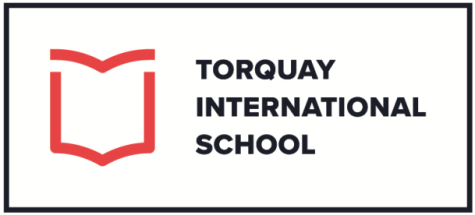 CAN ask and respond to questions about PERSONAL INFORMATION and GENERAL WELFARECAN ask and answer questions about ROUTINES and HOW OFTEN they do somethingCAN talk about free time activitiesCAN ask for and give information about FAMILY MEMBERSCAN find and understand INFORMATION IN A VARIETY OF PUBLICATIONSCAN make and respond to SUGGESTIONSCAN speak with more clarityCAN talk about and describe PICTURESCAN talk about LOCATION OF PLACES/ITEMSCAN describe and CONTRAST what they are doing NOW with ROUTINES/HABITS/EVERYDAYACTIVITIESCAN OFFER/ACCEPT/ REFUSE INVITATIONSCAN make and respond to REQUESTSCAN ask about people and thingsCAN ask and answer questions about A PAST EVENTCAN talk about an ACTION IN PROGRESS IN THE PAST and a COMPLETED ACTION IN THE PASTCAN write and respond to simple MESSAGES FROM FRIENDSCAN create a MIND MAPCAN talk about EDUCATION/CHILDHOOD/PREVIOUS JOBSCAN respond to questions about and describe a friend’s APPEARANCECAN COMPARE PEOPLE/PLACESCAN ask politely for someone to REPEAT something they saidCAN talk about PLANS FOR NEXT HOLIDAYCAN talk about FUTURE ARRANGEMENTSCAN make SUDDEN DECISIONSCAN understand and repeat simple messages at an AIRPORT/STATION etc.CAN make ARRANGEMENTS to meet a friendCAN talk with more clarityCAN make GENERALISATIONS/talk about SPECIFICSCAN talk about QUANTITIESCAN understand  words & phrases on EVERYDAY SIGNSCAN give SIMPLE INSTRUCTIONSCAN talk about DREAMS/AMBITIONSCAN talk about REASONS FOR/RESULTS OF/ PURPOSE OF an actionCAN talk about a PAST ACTION THAT AFFECTS THE PRESENTCAN talk about things they and others have done – EXPERIENCE/ ACHIEVEMENTCAN talk about PERSONAL EVENTS IN THE PASTCAN maintain a CLOSE FACE-TO-FACE CONVERSATIONCAN ask for and follow SIMPLE DIRECTIONSCAN talk about OBLIGATIONSCAN talk about EXPERIENCES/FEELINGS/REACTIONSCAN create a MIND MAPCAN make & ACCEPT APOLOGIESCAN talk with more clarityCAN talk about HOBBIES/LEISURE TIME/SPORTSCAN express LIKES/DISLIKESCAN state PREFERENCESCAN ask for and give PERMISSIONCAN talk with more clarityCAN talk about TO DO listsCAN build on KNOWN VOCABULARYCAN talk about HOW LONG an action goes on forCAN give and seek OPINIONS in an INFORMAL DISCUSSIONCAN express NUMBERS/ MONEYCAN talk about THINGS IN COMMONCAN ADD INFORMATION and EXPAND DESCRIPTIONSCAN describe HOW SOMEBODY DOES SOMETHINGCAN make a COMPLAINT in a shop or restaurantCAN develop strategies for learningCAN make and understand PREDICTIONSCAN discuss PROBABILITIES/CERTAINTIESCAN express POSSIBILITY/LIKELIHOODCAN give and respond to simple ADVICE